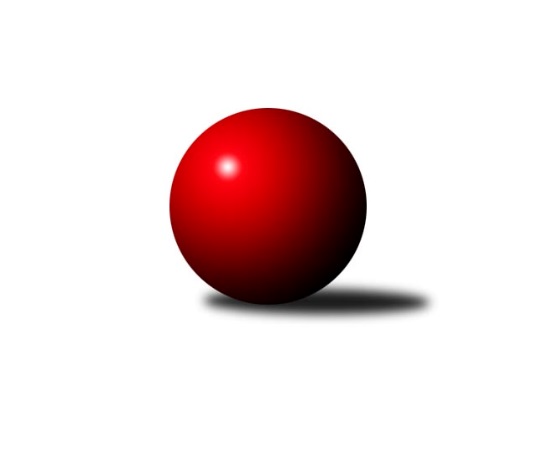 Č.13Ročník 2009/2010	5.12.2009Nejlepšího výkonu v tomto kole: 2594 dosáhlo družstvo: Spartak Přerov ˝C˝Krajský přebor OL 2009/2010Výsledky 13. kolaSouhrnný přehled výsledků:SKK Jeseník ˝B˝	- KK Šumperk ˝C˝	4:12	2444:2481		3.12.SK Olomouc Sigma MŽ	- TJ Horní Benešov ˝E˝	14:2	2551:2391		4.12.KK Zábřeh  ˝C˝	- TJ Kovohutě Břidličná ˝B˝	10:6	2510:2471		5.12.TJ Sokol Mohelnice	- KK Lipník nad Bečvou ˝A˝	4:12	2487:2534		5.12.Spartak Přerov ˝C˝	- TJ Pozemstav Prostějov	12:4	2594:2546		5.12.TJ Horní Benešov ˝C˝	- TJ Tatran Litovel	10:6	2539:2450		5.12.Tabulka družstev:	1.	Spartak Přerov ˝C˝	12	9	0	3	118 : 74 	 	 2544	18	2.	KKŽ Šternberk ˝A˝	12	9	0	3	118 : 74 	 	 2477	18	3.	KK Zábřeh  ˝C˝	12	9	0	3	118 : 74 	 	 2452	18	4.	TJ Kovohutě Břidličná ˝B˝	12	8	0	4	114 : 78 	 	 2481	16	5.	KK Lipník nad Bečvou ˝A˝	12	7	0	5	116 : 76 	 	 2472	14	6.	KK Šumperk ˝C˝	12	7	0	5	107 : 85 	 	 2473	14	7.	TJ Horní Benešov ˝C˝	12	6	0	6	100 : 92 	 	 2436	12	8.	SK Olomouc Sigma MŽ	12	6	0	6	96 : 96 	 	 2477	12	9.	TJ Pozemstav Prostějov	12	6	0	6	95 : 97 	 	 2466	12	10.	TJ Tatran Litovel	12	4	0	8	85 : 107 	 	 2440	8	11.	SKK Jeseník ˝B˝	12	3	0	9	66 : 126 	 	 2381	6	12.	TJ Horní Benešov ˝E˝	12	2	0	10	60 : 132 	 	 2377	4	13.	TJ Sokol Mohelnice	12	2	0	10	55 : 137 	 	 2406	4Podrobné výsledky kola:	 SKK Jeseník ˝B˝	2444	4:12	2481	KK Šumperk ˝C˝	Karel Kučera	 	 203 	 202 		405 	 0:2 	 434 	 	224 	 210		Alexandr Rájoš	Jiří Vrba	 	 190 	 223 		413 	 0:2 	 414 	 	205 	 209		Jaromír Rabenseifner	Eva Křápková	 	 206 	 201 		407 	 0:2 	 416 	 	192 	 224		Miroslav Fric	Petr  Šulák ml.	 	 196 	 201 		397 	 2:0 	 392 	 	207 	 185		Josef Suchan	Jaromíra Smejkalová	 	 232 	 185 		417 	 2:0 	 398 	 	190 	 208		Zdeněk Hrabánek	Rostislav  Cundrla	 	 215 	 190 		405 	 0:2 	 427 	 	212 	 215		Milan Vymazalrozhodčí: Nejlepší výkon utkání: 434 - Alexandr Rájoš	 SK Olomouc Sigma MŽ	2551	14:2	2391	TJ Horní Benešov ˝E˝	Ondřej Machút	 	 197 	 227 		424 	 2:0 	 397 	 	196 	 201		Michal Rašťák	Jiří Malíšek	 	 195 	 211 		406 	 2:0 	 402 	 	201 	 201		Jaromír Martiník	Pavel Jüngling	 	 211 	 225 		436 	 0:2 	 449 	 	226 	 223		Petr Kozák	Petr Malíšek	 	 228 	 185 		413 	 2:0 	 387 	 	202 	 185		Pavel Hrnčíř	František Baslar	 	 219 	 233 		452 	 2:0 	 390 	 	201 	 189		Luděk Zeman	Miroslav Hyc	 	 208 	 212 		420 	 2:0 	 366 	 	198 	 168		Jan Kriwenkyrozhodčí: Nejlepší výkon utkání: 452 - František Baslar	 KK Zábřeh  ˝C˝	2510	10:6	2471	TJ Kovohutě Břidličná ˝B˝	Martin Liška	 	 210 	 203 		413 	 0:2 	 418 	 	224 	 194		Zdeněk Fiury st. st.	Jiří Srovnal	 	 196 	 204 		400 	 2:0 	 397 	 	186 	 211		František Habrman	Věra Urbášková	 	 222 	 201 		423 	 2:0 	 392 	 	196 	 196		Miloslav Krchov	Josef Sitta st.	 	 203 	 202 		405 	 0:2 	 439 	 	218 	 221		Petr Otáhal	Václav Kupka	 	 192 	 218 		410 	 0:2 	 430 	 	198 	 232		Josef Veselý	Jan Kolář	 	 234 	 225 		459 	 2:0 	 395 	 	196 	 199		Zdeněk Fiury ml. ml.rozhodčí: Nejlepší výkon utkání: 459 - Jan Kolář	 TJ Sokol Mohelnice	2487	4:12	2534	KK Lipník nad Bečvou ˝A˝	Dagmar Jílková	 	 219 	 190 		409 	 0:2 	 428 	 	223 	 205		Richard Štětka	Petr Polášek	 	 188 	 189 		377 	 0:2 	 419 	 	216 	 203		Jitka Szczyrbová	Rostislav Krejčí	 	 217 	 206 		423 	 2:0 	 381 	 	190 	 191		Vilém Zeiner	Zdeněk Šebesta	 	 235 	 197 		432 	 0:2 	 435 	 	219 	 216		Rostislav Pelz	Zdeněk Sobota	 	 214 	 213 		427 	 2:0 	 406 	 	200 	 206		Zdeněk Macháček ml	Jaroslav Jílek	 	 214 	 205 		419 	 0:2 	 465 	 	234 	 231		Zdeněk   Macháček st.rozhodčí: Nejlepší výkon utkání: 465 - Zdeněk   Macháček st.	 Spartak Přerov ˝C˝	2594	12:4	2546	TJ Pozemstav Prostějov	Václav Pumprla *1	 	 183 	 217 		400 	 0:2 	 440 	 	214 	 226		Miroslav Adámek	Jiří Kohoutek	 	 224 	 218 		442 	 2:0 	 400 	 	184 	 216		Karel Meissel	Miroslav Šindler	 	 223 	 220 		443 	 2:0 	 412 	 	203 	 209		Jan Stískal	Rostislav Petřík	 	 233 	 198 		431 	 2:0 	 406 	 	205 	 201		Martin Zaoral	Petr Vácha	 	 230 	 212 		442 	 0:2 	 473 	 	241 	 232		Stanislav Feike	Jiří Chytil	 	 201 	 235 		436 	 2:0 	 415 	 	214 	 201		Václav Kovaříkrozhodčí: střídání: *1 od 51. hodu David JanušíkNejlepší výkon utkání: 473 - Stanislav Feike	 TJ Horní Benešov ˝C˝	2539	10:6	2450	TJ Tatran Litovel	Robert Kučerka	 	 205 	 205 		410 	 0:2 	 421 	 	211 	 210		Jaroslav Navrátil	Michal Klich	 	 233 	 194 		427 	 2:0 	 394 	 	204 	 190		Miroslav Sigmund	Michael Dostál	 	 209 	 215 		424 	 0:2 	 447 	 	223 	 224		David Čulík	Zdeněk Kment	 	 227 	 208 		435 	 2:0 	 384 	 	185 	 199		Jaromír Janošec	Michal Blažek	 	 214 	 198 		412 	 0:2 	 415 	 	227 	 188		Jakub Mokoš	Petr Rak	 	 229 	 202 		431 	 2:0 	 389 	 	187 	 202		Ludvík Vymazalrozhodčí: Nejlepší výkon utkání: 447 - David ČulíkPořadí jednotlivců:	jméno hráče	družstvo	celkem	plné	dorážka	chyby	poměr kuž.	Maximum	1.	Petr Vácha 	Spartak Přerov ˝C˝	444.90	296.7	148.2	3.6	8/8	(469)	2.	Zdeněk   Macháček st. 	KK Lipník nad Bečvou ˝A˝	436.40	292.1	144.3	2.9	5/6	(465)	3.	Rostislav  Cundrla 	SKK Jeseník ˝B˝	434.06	288.0	146.1	4.2	6/7	(502)	4.	Rostislav Petřík 	Spartak Přerov ˝C˝	432.75	292.0	140.7	2.9	8/8	(484)	5.	František Baslar 	SK Olomouc Sigma MŽ	431.14	292.8	138.3	4.3	7/8	(454)	6.	Jakub Mokoš 	TJ Tatran Litovel	430.57	295.9	134.7	3.9	5/6	(449)	7.	Jindřich Gavenda 	KKŽ Šternberk ˝A˝	429.71	299.6	130.1	5.5	7/7	(460)	8.	Zdeněk Fiury ml.  ml.	TJ Kovohutě Břidličná ˝B˝	429.58	296.2	133.4	3.4	6/6	(464)	9.	Jitka Szczyrbová 	KK Lipník nad Bečvou ˝A˝	427.90	292.4	135.5	3.5	6/6	(454)	10.	Josef Veselý 	TJ Kovohutě Břidličná ˝B˝	427.90	290.6	137.3	4.5	5/6	(467)	11.	Václav Kupka 	KK Zábřeh  ˝C˝	426.93	290.3	136.7	3.3	5/7	(450)	12.	Zdeněk Hrabánek 	KK Šumperk ˝C˝	423.05	289.6	133.5	6.0	6/6	(455)	13.	Emil Pick 	KKŽ Šternberk ˝A˝	422.83	292.3	130.5	5.7	7/7	(475)	14.	Milan Vymazal 	KK Šumperk ˝C˝	422.50	288.2	134.3	5.2	5/6	(468)	15.	Václav Kovařík 	TJ Pozemstav Prostějov	422.30	298.1	124.2	6.7	6/6	(457)	16.	Jaroslav Navrátil 	TJ Tatran Litovel	422.00	291.5	130.5	3.5	4/6	(433)	17.	Petr Rak 	TJ Horní Benešov ˝C˝	421.19	285.4	135.8	5.3	4/6	(451)	18.	Petr Otáhal 	TJ Kovohutě Břidličná ˝B˝	420.90	287.5	133.5	5.3	6/6	(451)	19.	Richard Štětka 	KK Lipník nad Bečvou ˝A˝	420.26	292.2	128.1	5.8	6/6	(451)	20.	Pavel  Ďuriš ml. 	KKŽ Šternberk ˝A˝	420.24	291.8	128.5	8.0	7/7	(476)	21.	Michal Blažek 	TJ Horní Benešov ˝C˝	417.83	283.8	134.0	5.0	6/6	(468)	22.	Rostislav Krejčí 	TJ Sokol Mohelnice	417.25	287.6	129.7	6.4	8/8	(463)	23.	Miroslav Hyc 	SK Olomouc Sigma MŽ	417.06	282.1	134.9	4.9	7/8	(447)	24.	Miroslav Adámek 	TJ Pozemstav Prostějov	416.70	281.3	135.4	7.0	4/6	(440)	25.	Alexandr Rájoš 	KK Šumperk ˝C˝	415.98	284.1	131.9	7.4	6/6	(459)	26.	Stanislav Feike 	TJ Pozemstav Prostějov	415.33	289.1	126.3	6.9	6/6	(473)	27.	Pavel Jüngling 	SK Olomouc Sigma MŽ	413.25	294.0	119.3	8.0	8/8	(436)	28.	Jiří Malíšek 	SK Olomouc Sigma MŽ	413.05	285.1	127.9	6.3	8/8	(464)	29.	Zdeněk Šebesta 	TJ Sokol Mohelnice	412.90	285.0	127.9	5.0	8/8	(447)	30.	Jiří Srovnal 	KK Zábřeh  ˝C˝	411.79	283.3	128.5	5.8	7/7	(454)	31.	Zdeněk Chmela  ml.	TJ Kovohutě Břidličná ˝B˝	410.08	286.2	123.9	7.2	4/6	(454)	32.	Josef Sitta st. 	KK Zábřeh  ˝C˝	409.93	287.3	122.6	7.9	7/7	(443)	33.	Ondřej Machút 	SK Olomouc Sigma MŽ	409.83	281.8	128.0	8.5	6/8	(440)	34.	Jaromír Martiník 	TJ Horní Benešov ˝E˝	409.80	281.4	128.4	5.1	5/5	(447)	35.	Martin Zaoral 	TJ Pozemstav Prostějov	409.28	290.4	118.9	8.6	6/6	(432)	36.	Zdeněk Fiury st.  st.	TJ Kovohutě Břidličná ˝B˝	409.22	280.9	128.3	5.8	5/6	(459)	37.	Petr Pick 	KKŽ Šternberk ˝A˝	408.94	289.5	119.4	7.8	6/7	(456)	38.	Jaromír Janošec 	TJ Tatran Litovel	407.88	281.5	126.4	6.1	5/6	(456)	39.	Petr Dankovič 	TJ Horní Benešov ˝C˝	407.33	278.6	128.7	5.9	6/6	(442)	40.	Jiří Hradílek 	Spartak Přerov ˝C˝	407.17	284.3	122.8	8.3	6/8	(437)	41.	Miroslav Sigmund 	TJ Tatran Litovel	406.60	286.5	120.1	7.5	5/6	(454)	42.	Rostislav Pelz 	KK Lipník nad Bečvou ˝A˝	406.57	283.1	123.5	6.9	6/6	(446)	43.	Zdeněk Macháček ml 	KK Lipník nad Bečvou ˝A˝	405.98	287.9	118.1	7.4	6/6	(438)	44.	Michal Klich 	TJ Horní Benešov ˝C˝	405.94	280.4	125.5	6.9	5/6	(449)	45.	Jaromíra Smejkalová 	SKK Jeseník ˝B˝	404.98	278.3	126.7	4.7	7/7	(430)	46.	Jaroslav Jílek 	TJ Sokol Mohelnice	404.90	286.7	118.2	8.7	8/8	(462)	47.	Jan Stískal 	TJ Pozemstav Prostějov	404.08	284.5	119.6	8.8	5/6	(450)	48.	Jan Kolář 	KK Zábřeh  ˝C˝	402.57	290.5	112.0	7.8	7/7	(459)	49.	Petr Malíšek 	SK Olomouc Sigma MŽ	401.53	278.1	123.5	7.5	8/8	(443)	50.	Jaromír Rabenseifner 	KK Šumperk ˝C˝	401.44	279.6	121.9	5.6	4/6	(450)	51.	Václav Šubert 	KKŽ Šternberk ˝A˝	401.08	280.1	121.0	7.9	6/7	(430)	52.	Josef Suchan 	KK Šumperk ˝C˝	398.60	279.4	119.2	6.2	5/6	(442)	53.	Jiří Vrba 	SKK Jeseník ˝B˝	398.13	284.0	114.1	8.6	5/7	(445)	54.	Miloslav Krchov 	TJ Kovohutě Břidličná ˝B˝	397.92	278.1	119.8	8.6	6/6	(438)	55.	Michal Rašťák 	TJ Horní Benešov ˝E˝	395.80	278.2	117.6	7.1	4/5	(425)	56.	Vladimír Štrbík 	TJ Kovohutě Břidličná ˝B˝	395.68	287.2	108.4	10.0	5/6	(414)	57.	Michael Dostál 	TJ Horní Benešov ˝C˝	395.67	280.3	115.4	7.4	4/6	(434)	58.	Petr Polášek 	TJ Sokol Mohelnice	393.57	281.6	111.9	9.1	7/8	(455)	59.	Zbyněk Tesař 	TJ Horní Benešov ˝E˝	390.29	265.8	124.5	7.3	4/5	(450)	60.	Jaroslav Vidim 	TJ Tatran Litovel	389.40	274.3	115.1	8.3	5/6	(415)	61.	Ludvík Vymazal 	TJ Tatran Litovel	388.75	268.6	120.2	9.3	5/6	(428)	62.	Zdeněk Sobota 	TJ Sokol Mohelnice	387.79	274.1	113.7	8.8	7/8	(436)	63.	Petr  Šulák ml. 	SKK Jeseník ˝B˝	385.89	274.6	111.3	8.8	6/7	(416)	64.	Robert Kučerka 	TJ Horní Benešov ˝C˝	382.44	273.0	109.4	8.4	4/6	(429)	65.	Eva Křápková 	SKK Jeseník ˝B˝	379.18	268.7	110.5	9.4	7/7	(425)	66.	Vilém Zeiner 	KK Lipník nad Bečvou ˝A˝	379.17	268.5	110.6	10.1	6/6	(439)	67.	Pavel Hrnčíř 	TJ Horní Benešov ˝E˝	373.64	255.3	118.3	10.2	5/5	(411)		Kamil Axman 	TJ Tatran Litovel	462.00	315.0	147.0	3.0	1/6	(462)		Michal Albrecht 	KK Zábřeh  ˝C˝	461.50	310.0	151.5	3.0	1/7	(485)		David Čulík 	TJ Tatran Litovel	447.00	323.0	124.0	5.0	1/6	(447)		Jaromír Vondra 	KK Šumperk ˝C˝	446.33	299.2	147.1	4.6	3/6	(458)		Miroslav Šindler 	Spartak Přerov ˝C˝	443.00	294.0	149.0	1.0	1/8	(443)		Zdeněk Palyza 	KK Šumperk ˝C˝	439.00	317.0	122.0	5.0	1/6	(439)		Michal Symerský 	Spartak Přerov ˝C˝	435.60	288.8	146.8	3.5	5/8	(459)		Martin Spisar 	TJ Pozemstav Prostějov	435.00	296.0	139.0	2.0	1/6	(435)		Marek Ollinger 	KK Zábřeh  ˝C˝	435.00	303.0	132.0	9.0	1/7	(435)		Jiří Kohoutek 	Spartak Přerov ˝C˝	433.58	302.3	131.3	5.6	4/8	(447)		David Pospíšil 	KKŽ Šternberk ˝A˝	433.17	289.8	143.3	3.0	3/7	(438)		Martin Sedlář 	KK Šumperk ˝C˝	432.50	294.7	137.8	6.3	3/6	(479)		Martin Liška 	KK Zábřeh  ˝C˝	432.42	292.4	140.0	4.1	3/7	(452)		Dominik Prokop 	KK Zábřeh  ˝C˝	431.00	292.5	138.5	3.0	2/7	(435)		Petr Kozák 	TJ Horní Benešov ˝C˝	431.00	296.0	135.0	4.0	2/6	(449)		Jaroslav Krejčí 	Spartak Přerov ˝C˝	428.00	289.0	139.0	5.3	4/8	(446)		Jiří Fiala 	TJ Tatran Litovel	427.00	300.0	127.0	4.0	1/6	(427)		Iveta Krejčová 	TJ Sokol Mohelnice	427.00	307.5	119.5	8.0	2/8	(432)		Jiří Fárek 	SKK Jeseník ˝B˝	426.78	291.2	135.6	5.4	3/7	(449)		Martin Jindra 	TJ Tatran Litovel	425.00	294.5	130.5	5.5	2/6	(426)		Jaroslav Černošek 	SK Olomouc Sigma MŽ	425.00	301.0	124.0	2.0	1/8	(425)		Miloslav  Petrů 	TJ Horní Benešov ˝E˝	424.00	290.5	133.5	5.0	2/5	(449)		Petr Axman 	TJ Tatran Litovel	424.00	293.7	130.3	5.3	2/6	(438)		Břetislav Sobota 	SK Olomouc Sigma MŽ	423.50	297.5	126.0	5.5	2/8	(430)		Jiří Chytil 	Spartak Přerov ˝C˝	422.50	291.5	131.0	8.0	2/8	(436)		Pavel Černohous 	TJ Pozemstav Prostějov	422.00	293.0	129.0	6.5	2/6	(452)		Stanislav Beňa  st.	Spartak Přerov ˝C˝	419.50	291.0	128.5	6.0	2/8	(447)		Jiří Vrobel 	TJ Tatran Litovel	419.00	269.0	150.0	4.0	1/6	(419)		Jindřich Dankovič 	TJ Horní Benešov ˝C˝	418.00	267.0	151.0	7.0	1/6	(418)		Anna Drlíková 	TJ Sokol Mohelnice	418.00	269.0	149.0	3.0	1/8	(418)		Zdeněk Kment 	TJ Horní Benešov ˝C˝	417.07	288.9	128.2	5.6	2/6	(437)		Miroslav Fric 	KK Šumperk ˝C˝	415.67	294.9	120.8	9.3	3/6	(458)		Jiří Michálek 	KK Zábřeh  ˝C˝	415.50	287.3	128.3	6.5	4/7	(434)		Eva Paňáková 	TJ Pozemstav Prostějov	414.50	283.5	131.0	6.5	2/6	(432)		Zdeňka Habartová 	TJ Horní Benešov ˝E˝	414.50	286.0	128.5	5.5	2/5	(415)		Miroslav Ondrouch 	KK Lipník nad Bečvou ˝A˝	412.00	271.0	141.0	5.0	1/6	(412)		Marek  Navrátil 	Spartak Přerov ˝C˝	411.00	293.0	118.0	6.0	1/8	(411)		Věra Urbášková 	KK Zábřeh  ˝C˝	409.60	286.3	123.3	6.7	3/7	(431)		Miroslav Adámek 	KK Šumperk ˝C˝	408.00	281.5	126.5	6.5	2/6	(413)		Václav Pumprla 	Spartak Přerov ˝C˝	406.80	287.3	119.5	5.9	5/8	(437)		Luděk Zeman 	TJ Horní Benešov ˝E˝	406.39	293.8	112.6	7.6	3/5	(438)		Jaroslav Ďulík 	TJ Tatran Litovel	405.67	281.2	124.4	7.0	3/6	(425)		Jan Karlík 	Spartak Přerov ˝C˝	405.17	285.5	119.7	8.8	2/8	(441)		Zdeněk Vojáček 	KKŽ Šternberk ˝A˝	404.83	275.6	129.3	7.7	4/7	(431)		Jaroslav Koudelný 	TJ Sokol Mohelnice	404.00	274.0	130.0	9.0	1/8	(404)		Dušan Říha 	KKŽ Šternberk ˝A˝	402.00	284.0	118.0	7.0	1/7	(402)		Zdeněk Žanda 	TJ Horní Benešov ˝C˝	401.67	282.3	119.3	8.3	3/6	(417)		Karel Meissel 	TJ Pozemstav Prostějov	401.67	286.4	115.2	9.3	3/6	(436)		Jiří Vrba 	SKK Jeseník ˝B˝	400.00	275.0	125.0	2.0	1/7	(400)		David Janušík 	Spartak Přerov ˝C˝	400.00	286.0	114.0	7.0	3/8	(409)		Karel Kučera 	SKK Jeseník ˝B˝	399.40	273.0	126.4	5.7	3/7	(419)		Ľudovit Kumi 	TJ Sokol Mohelnice	398.13	273.3	124.9	8.0	4/8	(447)		Alena Vrbová 	SKK Jeseník ˝B˝	398.00	269.0	129.0	5.0	1/7	(398)		František Habrman 	TJ Kovohutě Břidličná ˝B˝	397.00	275.0	122.0	8.0	1/6	(397)		Alois Šafařík 	TJ Tatran Litovel	395.50	271.0	124.5	8.5	2/6	(406)		Jakub Marušinec 	TJ Pozemstav Prostějov	394.50	283.5	111.0	9.8	2/6	(415)		Jana Martiníková 	TJ Horní Benešov ˝E˝	393.00	281.0	112.0	10.8	2/5	(404)		Hana Ollingerová 	KK Zábřeh  ˝C˝	390.00	271.0	119.0	11.0	1/7	(390)		Dominik Tesař 	TJ Horní Benešov ˝E˝	388.83	272.6	116.3	10.3	3/5	(425)		Jan Kriwenky 	TJ Horní Benešov ˝C˝	387.00	279.0	108.0	9.0	2/6	(408)		Jiří Karafiát 	KK Zábřeh  ˝C˝	386.67	278.8	107.9	8.1	3/7	(437)		Dagmar Jílková 	TJ Sokol Mohelnice	384.25	274.8	109.5	9.8	4/8	(409)		Kamil Kovařík 	TJ Horní Benešov ˝E˝	383.63	276.6	107.0	12.5	2/5	(447)		Jan Reif 	SK Olomouc Sigma MŽ	380.00	273.0	107.0	5.0	1/8	(380)		Jaroslav  Koppa 	KK Lipník nad Bečvou ˝A˝	377.50	269.0	108.5	9.5	2/6	(420)		Miroslav Setinský 	SKK Jeseník ˝B˝	376.00	277.7	98.3	10.7	3/7	(396)		Milan Král 	SK Olomouc Sigma MŽ	375.00	273.0	102.0	8.0	1/8	(375)		Miroslav Jemelík 	SKK Jeseník ˝B˝	374.00	266.3	107.8	12.0	4/7	(405)		Jana Fousková 	SKK Jeseník ˝B˝	370.00	264.5	105.5	7.0	2/7	(382)		Ondřej Matula 	TJ Pozemstav Prostějov	369.50	267.3	102.3	7.5	2/6	(395)		Renata Semlerová 	TJ Sokol Mohelnice	369.50	273.5	96.0	13.5	2/8	(384)		Pavel Smejkal 	KKŽ Šternberk ˝A˝	367.19	264.8	102.4	10.1	4/7	(432)		Jiří Fiala 	KK Šumperk ˝C˝	364.00	257.0	107.0	10.0	1/6	(364)		Dušan Sedláček 	TJ Sokol Mohelnice	363.00	265.0	98.0	16.0	1/8	(363)		Jaroslav Navrátil 	SKK Jeseník ˝B˝	363.00	266.0	97.0	13.0	1/7	(363)		Miroslav Mrkos 	KK Šumperk ˝C˝	363.00	275.0	88.0	7.0	1/6	(363)		Antonín Guman 	KK Zábřeh  ˝C˝	346.50	254.5	92.0	13.0	2/7	(388)		Jaroslav Rabenseifer st. 	KK Šumperk ˝C˝	302.00	206.0	96.0	16.0	1/6	(302)Sportovně technické informace:Starty náhradníků:registrační číslo	jméno a příjmení 	datum startu 	družstvo	číslo startu
Hráči dopsaní na soupisku:registrační číslo	jméno a příjmení 	datum startu 	družstvo	Program dalšího kola:8.1.2010	pá	17:00	SK Olomouc Sigma MŽ - KK Zábřeh  ˝C˝	9.1.2010	so	9:00	KKŽ Šternberk ˝A˝ - TJ Tatran Litovel	9.1.2010	so	9:00	KK Lipník nad Bečvou ˝A˝ - Spartak Přerov ˝C˝	9.1.2010	so	9:00	TJ Kovohutě Břidličná ˝B˝ - SKK Jeseník ˝B˝	Nejlepší šestka kola - absolutněNejlepší šestka kola - absolutněNejlepší šestka kola - absolutněNejlepší šestka kola - absolutněNejlepší šestka kola - dle průměru kuželenNejlepší šestka kola - dle průměru kuželenNejlepší šestka kola - dle průměru kuželenNejlepší šestka kola - dle průměru kuželenNejlepší šestka kola - dle průměru kuželenPočetJménoNázev týmuVýkonPočetJménoNázev týmuPrůměr (%)Výkon3xStanislav FeikeProstějov4731xJan KolářZábřeh C111.114591xZdeněk   Macháček st.KK Lipník A4653xZdeněk   Macháček st.KK Lipník A110.54651xJan KolářZábřeh C4594xStanislav FeikeProstějov109.464732xFrantišek BaslarSigma MŽ4523xFrantišek BaslarSigma MŽ108.644521xPetr KozákHor.Beneš.E4491xPetr KozákHor.Beneš.E107.924491xDavid ČulíkLitovel4471xDavid ČulíkLitovel107.5447